Девиз 1 мая 2021года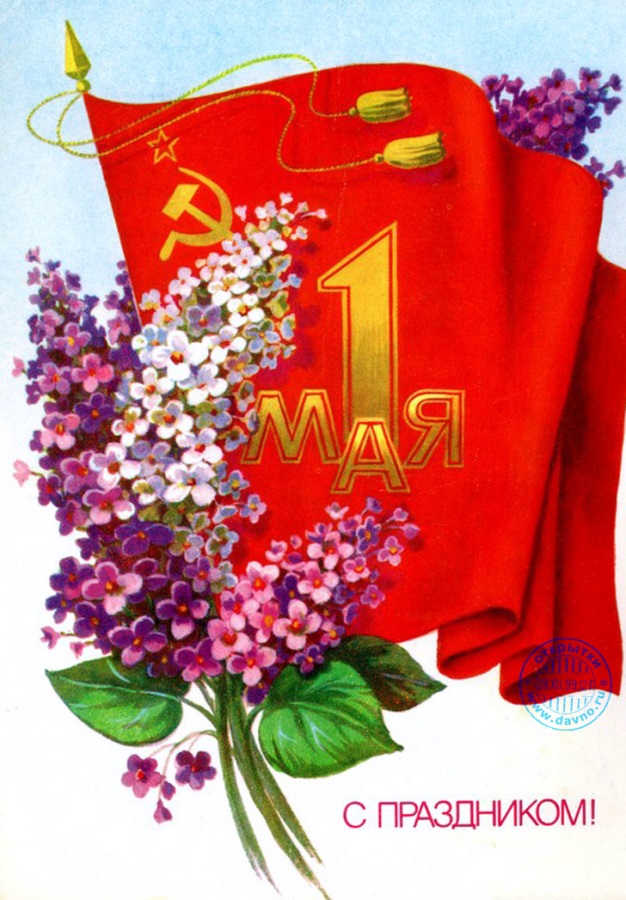 ВОССТАНОВИТЬ СПРАВЕДЛИВОЕ РАЗВИТИЕ ОБЩЕСТВАЛозунгиРоссия – социальное государство на деле, а не на словах!За социальное государство, достойный труд и достойную жизнь! Возобновить индексацию пенсий работающим пенсионерам!НЕТ реформированию системы государственного социального страхования без одобрения РТК!Работающему человеку - достойный уровень жизни, достойные пенсии!Росту тарифов и цен – опережающий рост заработной платы!Отраслевое соглашение - ЗАКОН для работодателей и работников!Коллективный договор - в каждой организации!Молодежь – кадровый потенциал страны!Молодёжь без работы – Россия без будущего!Молодой семье - доступное жильё!Гарантия трудовых прав – гарантия стабильности общества!Пенсионерам и студентам – поддержку государства!«НЕТ» сокращению рабочих мест!Развитию отечественной промышленности – поддержку государства!«НЕТ!» банкротству предприятий! «ДА!» развитию отечественной промышленности!Профсоюз – ЗАщита! ЗАнятость! ЗАконность!Безопасные условия труда – каждому работнику!Работающий человек не должен быть малоимущим!Работа! Зарплата! Достойная жизнь!В единстве наша сила! Когда мы едины - мы непобедимы!Первомайская Резолюция ФНПР
«Восстановить справедливое развитие общества!»На протяжении целого года мир охвачен пандемией коронавируса, ставшей катализатором накопившихся социально-экономических проблем. Экономический кризис подверг тяжелым испытаниям большую часть населения, а санкционные войны и вооруженные конфликты продолжают препятствовать развитию общества и разрушать человеческие судьбы. Мы выступаем против иностранного вмешательства в политику страны и экономических санкций, пытающихся разрушить наиболее конкурентоспособные отрасли.В нашей стране произошло сокращение рабочих мест, выросла безработица, падают реальные доходы населения. Отсутствие справедливости в распределении результатов труда, низкие доходы большинства трудящегося населения остаются главными проблемами России.Справедливость и защищённость важны для каждого гражданина.Мы требуем роста заработной платы, активной борьбы с безработицей, повсеместного и безоговорочного исполнения трудового законодательства, справедливого распределения результатов труда.Мы считаем, что любые формы занятости, имеющие признак найма, должны квалифицироваться как трудовые отношения. Мы требуем реализации права всех трудящихся на государственные гарантии в сфере труда - вне зависимости от того, каким образом и где они работают. Экономика России обязана работать прежде всего на человека труда.Обязательное социальное страхование в Российской Федерации должно опираться на нормы Международной организации труда, обеспечивать выполнение обязательств перед застрахованными лицами в полном объеме. Сегодня как никогда ранее актуально создать Фонд страхования от безработицы.Пособие по безработице должно быть выше уровня физиологического выживания!Несмотря на поручения Президента Российской Федерации сегодня не решен вопрос об индексации пенсий работающих пенсионеров. Профсоюзы неоднократно поднимали вопрос о возвращении пенсионного возраста, действовавшего до 2019 года, для северян.Мы требуем равных прав для всех граждан страны, честно трудящихся на ее благо.Без достойного рабочего места не бывает ни высокопроизводительного труда, ни устойчивого экономического роста. При этом профсоюзы готовы к солидарным действиям там, где сегодня ущемляются права работников - членов профсоюзов.В День международной солидарности трудящихся - профсоюзы призывают к миру между народами, скорейшему возвращению всех трудящихся на рабочие места, восстановлению мировой экономики. Трудящиеся и их семьи должны получить возможность достойно зарабатывать и достойно жить.Достойный труд! Справедливая зарплата! Устойчивое развитие!